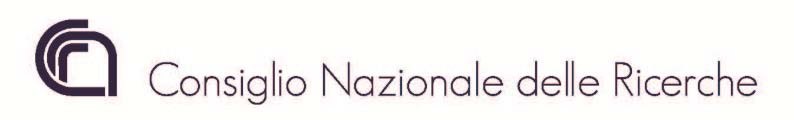 Istituto di Informatica e TelematicaANNEX AINFORMATION ON PERSONAL DATA PROCESSING PURSUANT TO ART. 13 OF REGULATION (EU) 2016/679Pursuant to Art. 13 of such Regulation, please be informed that:Your personal data will be processed for the following purposes: conduct of the competition procedure, including any use of rankings and for the potential subsequent conferral of study grants, for the performance of tasks of public interest or in any case connected with the exercise of the public powers entrusted to the Consiglio Nazionale delle Ricerche (CNR - Italian National Research Council). The data will be processed for the time necessary to make the selection and, in the event of the award of a study grant, for the entire duration of the relationship established with the holder of the study grant and after its cessation, in order to fulfil any legal obligations in compliance with current rules governing the storage of administrative deeds;Data will mainly be processed using computer and telematic tools, with organisation and processing procedures that are correlated with the above-specified purposes and, in any case, in such a way as to guarantee the relevant security and confidentiality;Conferral of data is mandatory in order to proceed with the selection procedure; any refusal to supply such data will make it impossible to take part in the procedure;In the pursuit of the purposes specified above, the Director of the Structure that issued the call, the Procedure Manager, the staff appointed to handle the various phases of the procedure, the members of the examining board and the secretary may become aware of the data in question;The Data Controller is: Consiglio Nazionale delle Ricerche – Piazzale Aldo Moro n. 7 – 00185 Rome Certified e-mail: protocollo-ammcen@pec.cnr.it, whose contact details are given in Article 11 of the notice, entitled “Personal data processing”;The Data Protection Officer can be contacted at: E-mail: rpd@cnr.it; Certified e-mail: protocollo-ammcen@pec.cnr.it c/o Consiglio Nazionale delle Ricerche – Piazzale Aldo Moro n. 7 – 00185 Rome;The final rankings of the merit will be published in the manner indicated in the competition notice;The following information about the winning candidate will also be published on the CNR website, in the “Transparent Administration” section in accordance with and pursuant to Art. 15, paragraph 1 of Italian Legislative Decree no. 33/2013: a) details of the deed of conferral of the study grant; b) CV submitted by the candidate; c) the fees, under any name, relating to the study grant;Upon completion of the selection procedure, within the limits pertaining to the foregoing purposes, the candidate’s data may be disclosed to third parties, in compliance with obligations set forth in law, regulations, national and European Community rules and provisions laid down by authorities duly authorised to do so by supervisory and control bodies, in compliance with Art. 6 of Reg. EU 2016/679;As data subject, the candidate has the right to ask the Controller to access the personal data concerning him or her and to exercise the rights pursuant to Articles 15 et seq. of Regulation (EU) 2016/679, including to request the rectification or erasure of such or the restriction of processing or to object to processing by submitting a specific request to this end to the contact person pursuant to point 5 above;As data subject, where conditions are met, the candidate may submit a complaint to the Data Protection Authority as the control authority according to the envisaged procedures.I, the undersigned	         born inon	, resident in	atDateSigned (and acknowledged)